Задания  для 9А класса на 14.05.2020РУССКИЙ ЯЗЫКЗадание для учащихся, которые сдают экзамен в формате ОГЭ Прочтите текст и напишите сочинение 9.3  (1)Стоял сентябрь. (2)Мы уже десятый день на этом сталинградском заводе. (3)Десятый день немцы бомбят город. (4)Бомбят - значит, там ещё наши. (5)3начит, идут бои. (6)Значит, есть фронт. (7)Это лучше, чем в июле, когда мы отступали... (8)Игорь часто спорит с Георгием Акимовичем: (9)- Не умеем мы воевать. (10)- А что такое уметь, Георгий Акимович? (11)- Уметь? (12)От Берлина до Волги дойти - вот что значит уметь. (13) - Отойти от границы до Волги тоже надо уметь. (14)Георгий Акимович смеётся мелким сухим смешком. (15)Игорь начинает злиться. (16)- Мы будем воевать до последней капли крови. (17)Русские всегда так воюют. (18)Но шансов у нас всё-таки мало. (19)Нас сможет спасти только чудо. (20)Иначе нас задавят. (21)3адавят организованностью и танками. (22)Чудо?.. (23)Недавно ночью шли мимо солдаты. (24)Я дежурил у телефона и вышел покурить. (25)Они шли и пели, тихо, вполголоса. (26)Я даже не видел их, я только слышал их шаги по асфальту и тихую, немного даже грустную песню про Днепр и журавлей. (27)Я подошёл. (28)Бойцы расположились на отдых вдоль дороги, на примятой траве, под акациями. (29)Мигали огоньками цигарок. (30)И чей-то молодой, негромкий голос доносился откуда-то из-под деревьев: (31)- Нет, Вась... (32)Ты уж не говори. (33)Лучше нашей нигде не сыщешь. (34)Ей-Богу... (35)Как масло земля - жирная, настоящая. – (36)Он даже причмокнул как-то по-особенному.  - (37)А хлеб взойдёт - с головой закроет... (38)А город пылал, и красные отсветы прыгали по стенам цехов, и где-то совсем недалеко трещали автоматы то чаще, то реже, и взлетали ракеты, и впереди неизвестность и почти неминуемая смерть. (39)Я так и не увидел того, кто это сказал. (40)Кто-то крикнул: «Приготовиться к движению!» (41)Все зашевелились, загремели котелками. (42)И пошли. (43)Пошли медленным, тяжёлым шагом. (44)Пошли к тому неизвестному месту, которое на карте их командира отмечено, должно быть, красным крестиком. (45)Я долго стоял ещё и прислушивался к удалявшимся и затихшим потом совсем шагам солдат. (46)Есть детали, которые запоминаются на всю жизнь. (47)И не только запоминаются. (48)Маленькие, как будто незначительные, они проникают в тебя, начинают прорастать, вырастают во что-то большое, значительное, вбирают в себя всю сущность происходящего, становятся символом. (49)И вот в песне той, в тех простых словах о земле, жирной, как масло, о хлебах, с головой закрывающих тебя, было что-то... (50)Я даже не знаю, как это назвать. (51)Толстой называл это «скрытой теплотой патриотизма». (52)Возможно, это и есть то чудо, которого так ждём мы все, чудо более сильное, чем немецкая организованность и танки с чёрными крестами...                  (По В. Некрасову*)*Некрасов Виктор Платонович (1911-1987) - прозаик, участник Великой Отечественной войны, в своих произведениях правдиво отразил фронтовые будни.Часть 39.3. Как Вы понимаете значение слова ПАТРИОТИЗМ? Сформулируйте и прокомментируйте данное Вами определение. Напишите сочинение-рассуждение на тему «Что такое патриотизм», взяв в качестве тезиса данное Вами определение. Аргументируя свой тезис, приведите 2 (два) примера-аргумента, подтверждающих Ваши рассуждения: один пример-аргумент приведите из прочитанного текста, а второй – из Вашего жизненного опыта. Объём сочинения должен составлять не менее 70 слов. Задание для учащихся, которые сдают экзамен в формате ГВЭСжать текст изложения до 70 слов и записать его.Дайте аргументированный ответ на вопрос: «Как характеризует человека забота о живых существах?» (70 слов)Дайте аргументированный ответ на вопрос: «Какие примеры дружбы человека и животного Вам известны? (70 слов)ТЕКСТ  О ЧЕЛОВЕКЕ И ПРИРОДЕОднажды утром меня разбудило чириканье знакомой птички. Я подошла к окну, осмотрела двор и увидела маленький серый комочек в траве. Птенец. Уже большой, но ещё не летает. Живой! А под изгородью лежит гнездо. Мне всё стало понятно. Начались наши тревожные времена, мои и мамаши выпавшего птенца. Целый день я гоняла котов со своего двора. А птичка без конца отлучалась за очередным червяком или мухой для своего прожорливого дитяти. Подходить к птенцу я не решалась. Слышала о том, что некоторые птицы бросают гнёзда, если к ним кто-нибудь прикоснётся или приблизится. А потом наступила длинная бессонная ночь. Птенец по-прежнему сидел в траве. Его мать непрерывно с ним перечирикивалась. А я сидела на крыльце и сторожила их покой.Утром моя крылатая подруга нашла выход из положения. Она начала учить птенца передвигаться по земле прыжками: подлетала, отлетала, прыгала рядом со своим птенчиком. Вскоре птенец начал нерешительно, потихоньку скакать в траве. Но стоило матери улететь на поиск добычи, он опять замирал на месте. На следующий день начался дождь, он усиливался и перешёл в настоящий ливень. Картина, которую я увидела, ошеломила меня. Мать подлетела к вымокшему испуганному птенцу, присела рядом с ним и прикрыла его крылом. Неподвижно они просидели в траве, пока не закончился дождь.Потом выглянуло солнышко. Снова начались уроки передвижения, кормёжка... А к вечеру, когда птенец распрыгался, его сообразительная мать присела на перила крыльца и стала, как мне показалось, призывать своё чадо забраться туда же. Но как? Он ведь не летал. Прыжок, ещё прыжок... Опять прыжок. Нет, не получается... И вот он, долгожданный миг! Первый шаг сделан, два-три быстрых неуклюжих движения крылышками, и птенец сидит рядом с матерью на перилах моего крыльца.Глупышка-птенец, запомни этот урок! Будь таким же заботливым родителем, как и твоя великая мать.    (По рассказу Татьяны Калашниковой «Переполох», 282 слова)ФИЗИКА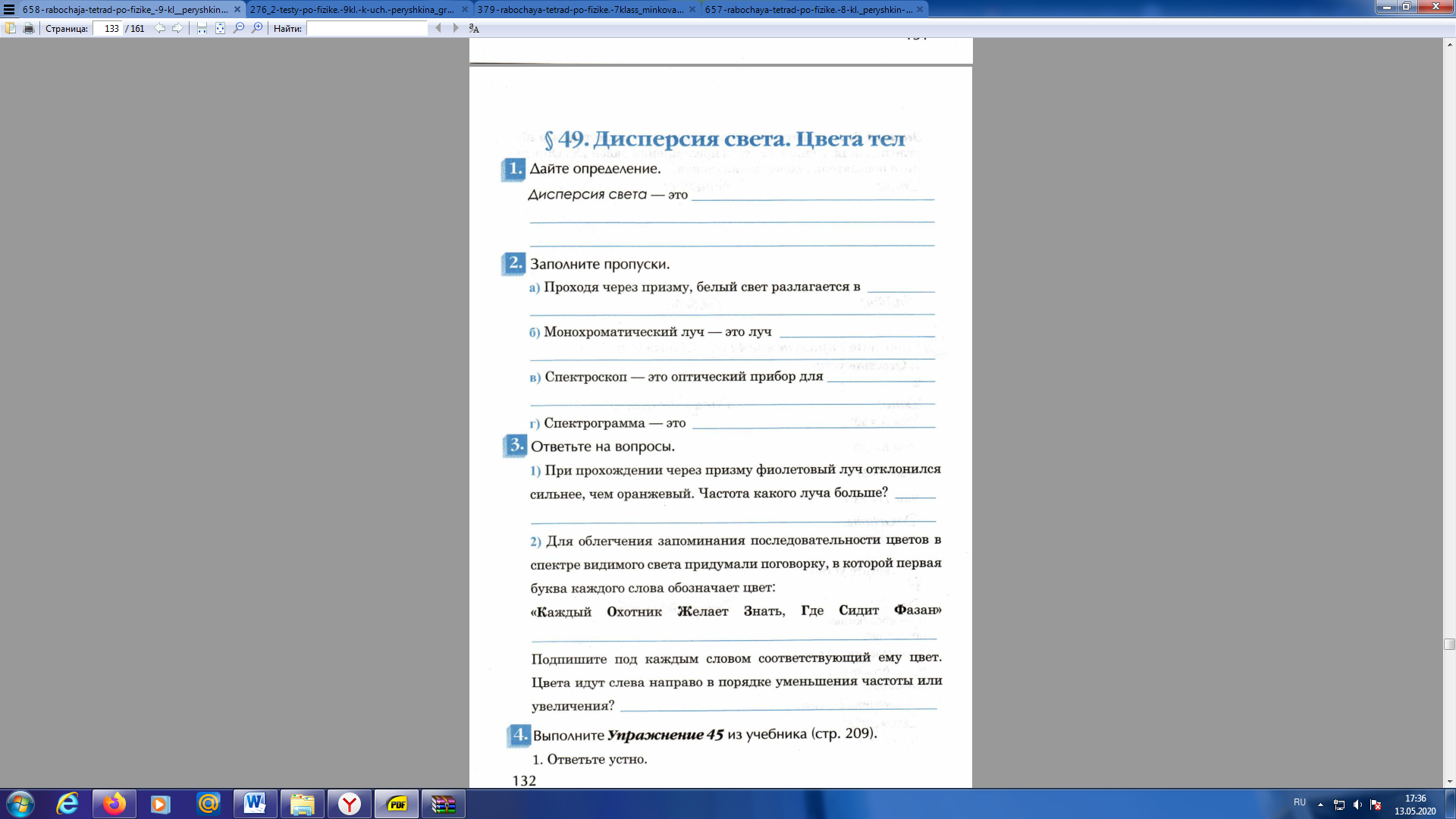 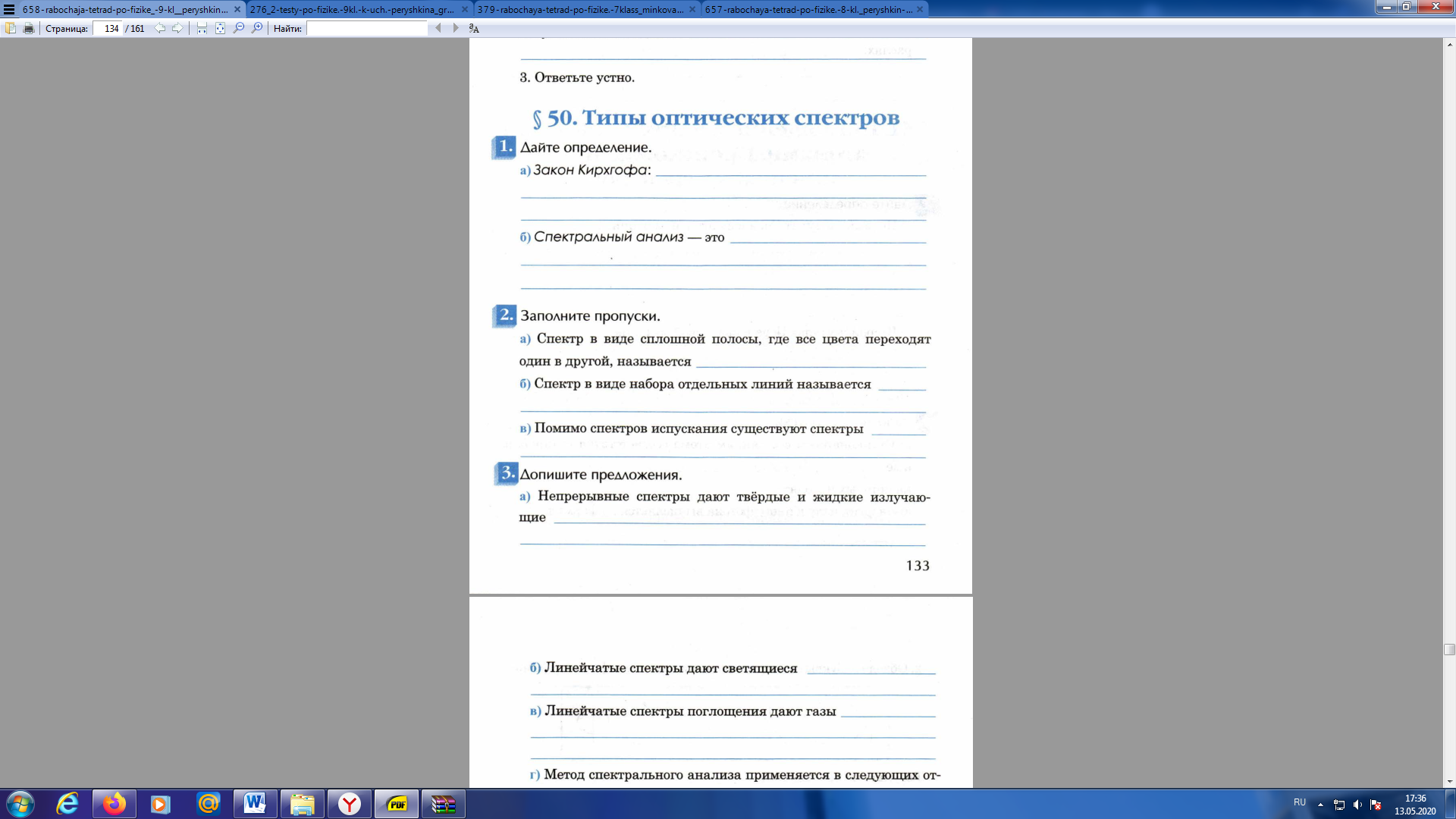 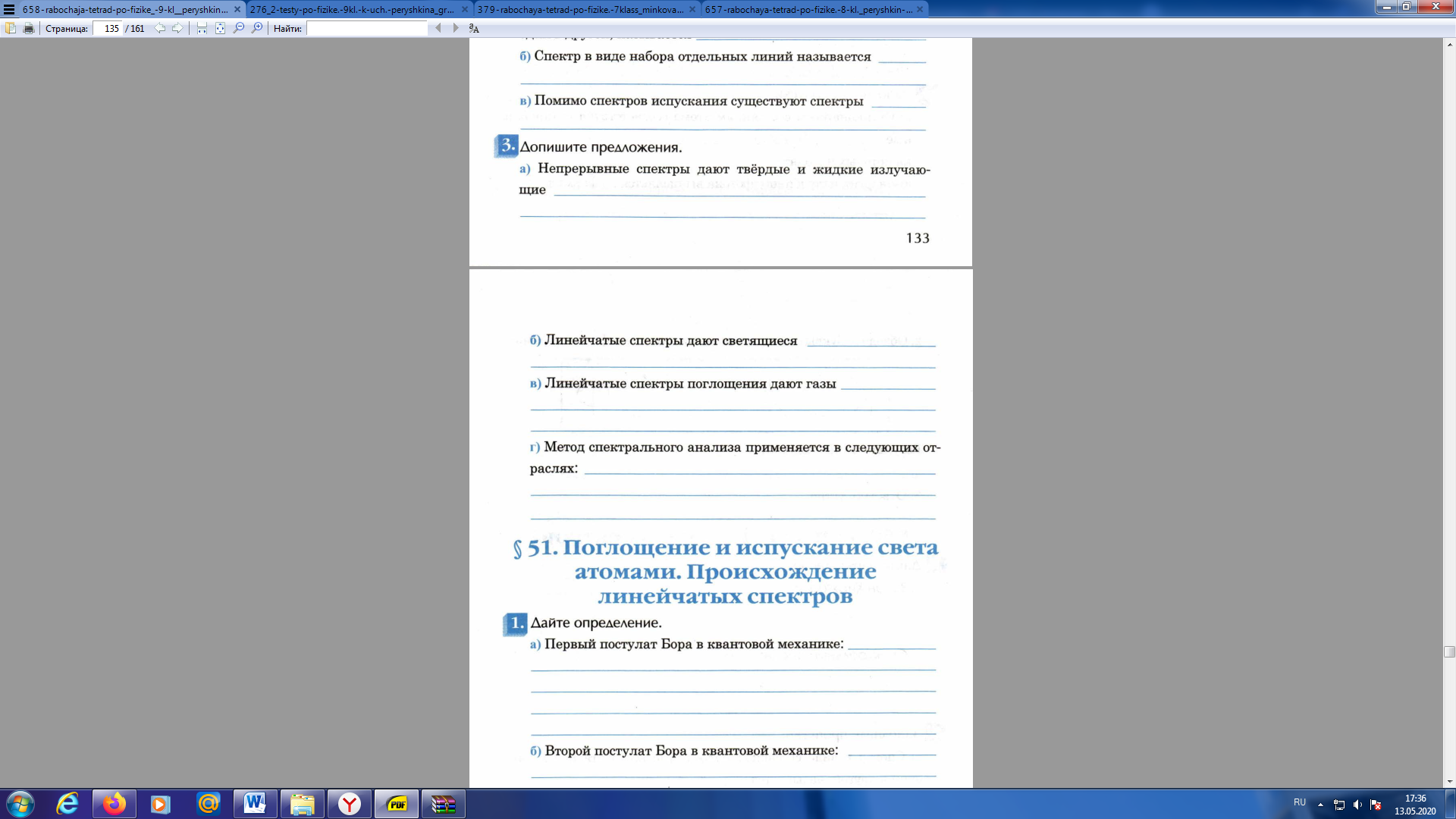 ПредметЗаданиеФорма контроля АлгебраВыполнить задание на сайте «Skysmart»задания по теме «Формулы»https://edu.skysmart.ru/student/hefusoxule задания на сайте «Skysmart» до 20 часов 16.05.2020 годаБиологияТема: «Биоценоз как сообщество живых организмов в природе»Видеоурок:https://yandex.ru/video/preview/?filmId=12258550169458317368&text=Биоценоз%20как%20сообщество%20живых%20организмов%20в%20природе%20видео&text=сообщество%20&path=wizard&parent-reqid=1588883068400995-517290468001915817600287-production-app-host-vla-web-yp-301&redircnt=1588883071.1Письменно в тетрадь составить краткий конспект по теме урока.Выполнить задания в тетради, фотографии выполненных заданий отправить учителю на электронную почту 9211515854@mail.ru до 11 часов      15.05.2020 годаФизика §54, §55выполнить задание (см. ниже)Выполнить работу и отправить ответы учителю по электронной почте moiseevaludmila2020@yandex.ru  до 10 часов  16.05.2020 годаРусский языкВыполнить задание (см. ниже)Родителям фотографию выполненного задания  прислать учителю в социальной сети «ВКонтакте»  до 12 часов  16.05.2020 года